02/02/2023BionexoRESULTADO – TOMADA DE PREÇON° 202312EM34345HEMUO Instituto de Gestão e Humanização – IGH, entidade de direito privado e sem fins lucrativos,classificado como Organização Social, vem tornar público o resultado da Tomada de Preços,com a finalidade de adquirir bens, insumos e serviços para o HEMU - Hospital Estadual daMulher, com endereço à Rua R-7, S/N, Setor Oeste, Goiânia, CEP: 74.125-090.Bionexo do Brasil LtdaRelatório emitido em 02/02/2023 14:22CompradorIGH - HEMU - Hospital Estadual da Mulher (11.858.570/0002-14)AV. PERIMETRAL, ESQUINA C/ RUA R7, SN - SETOR COIMBRA - GOIÂNIA, GO CEP: 74.530-020Relação de Itens (Confirmação)Pedido de Cotação : 268790580COTAÇÃO Nº 34345 - MEDICAMENTOS - HEMU FEVEREIRO/2023Frete PróprioObservações: OBSERVAÇÕES: *PAGAMENTO: Somente a prazo e por meio de depósito em conta PJ do fornecedor.*FRETE: Só serão aceitas propostas com frete CIF e para entrega no endereço: RUA R7 C/ AV PERIMETRAL, SETOROESTE, Goiânia/GO CEP: 74.125-120, dia e horário especificado. *CERTIDÕES: As Certidões Municipal, Estadual deGoiás, Federal, FGTS e Trabalhista devem estar regulares desde a data da emissão da proposta até a data dopagamento. *REGULAMENTO: O processo de compras obedecerá ao Regulamento de Compras do IGH, prevalecendoeste em relação a estes termos em caso de divergência.Tipo de Cotação: Cotação EmergencialFornecedor : Todos os FornecedoresData de Confirmação : TodasFaturamentoMínimoValidade daPropostaCondições dePagamentoFornecedorPrazo de EntregaFrete ObservaçõesComercial Cirurgica RioclarenseLtda- SPJAGUARIÚNA - SP1 dias apósconfirmação1R$ 500,000004/02/202328 ddlCIFnullDeyvison Santos - nulldeyvison.santos@rioclarense.com.brMais informaçõesProgramaçãode EntregaPreçoUnitárioProdutoCódigoFabricante Embalagem Fornecedor Comentário JustificativaBrasíndice Rent(R$) Quantidade Valor Total Usuário;FLUKKA ePHARMÉDICEDe acordocom a RDC7/2007 -Medicamentoproduzido emescala-DaniellyEvelynPereira Da20 MCG POALPROSTADILSOL INJLIOF SOLPROSTAVASIN, INJ/INFUSComercialCirurgica6R$84,9110R$121323-nullR$ 0,0000300 AmpolaCruz20MCG -ACHEIV/IAR CX 10 Rioclarense25.473,3000AMPOLAAMP VDTRANSLtda- SP01/02/202315:21industrial nãopode sermanipulado.TotalParcial:R$3300.000.025.473,3000Total de Itens da Cotação: 1Total de Itens Impressos: 1TotalGeral:R$25.473,3000Clique aqui para geração de relatório completo com quebra de páginahttps://bionexo.bionexo.com/jsp/RelatPDC/relat_adjudica.jsp1/1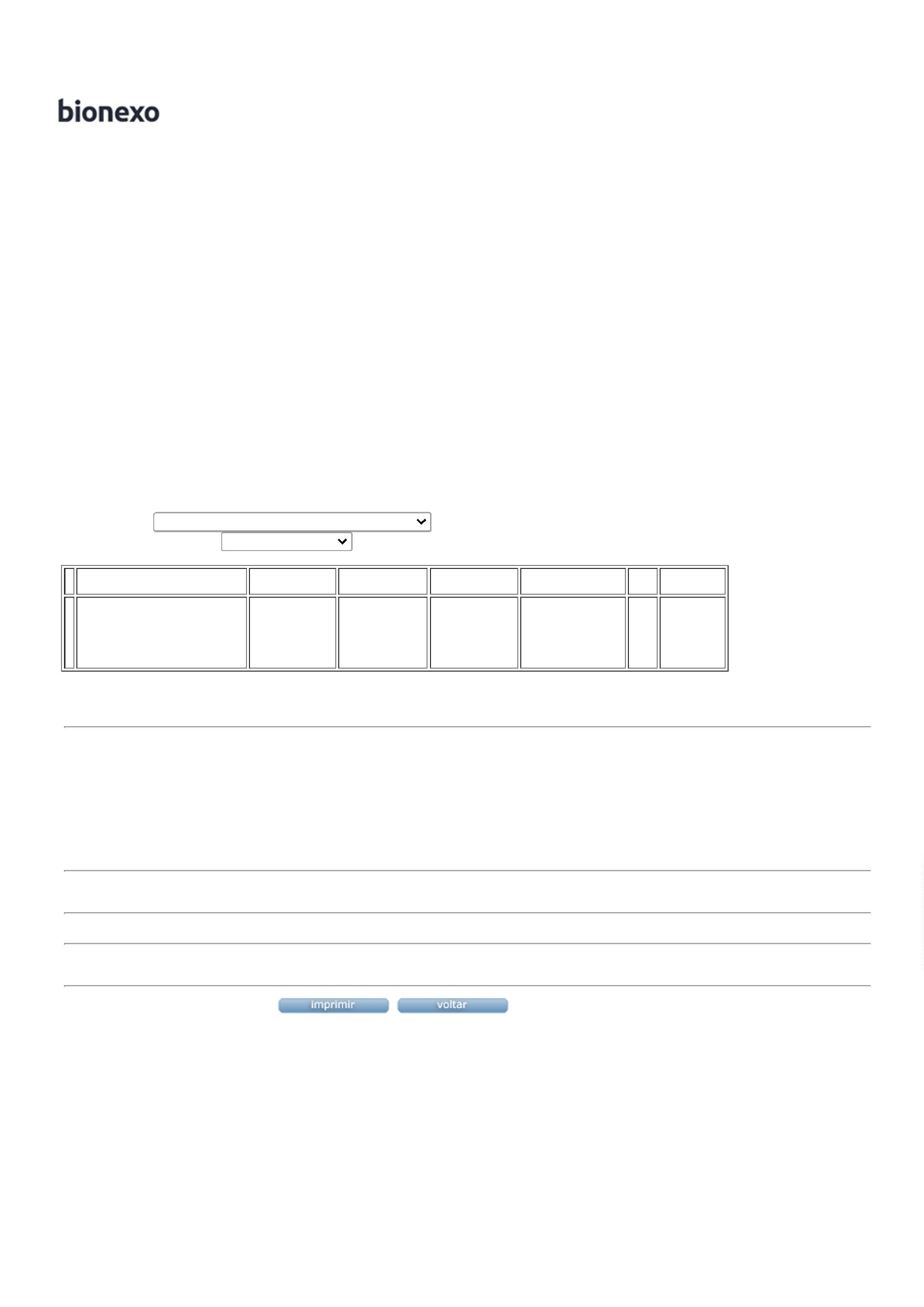 